GENETISCH BEDINGTE ERKRANKUNGENWissenswertes über verschiedene genetisch bedingte Erkrankungen [auch Erbkrankheiten genannt] haben wir hier für Dich steckbriefartig zusammengestellt. Auch wenn diese nicht heilbar sind, ist bei einigen Erkrankungen durch verschiedene Hilfs- und Fördermöglichkeiten inzwischen ein relativ uneingeschränktes Leben möglich.Inwiefern in Zukunft Gentherapien helfen können, vermag man heute nur vorauszuahnen.Genetische Grundbegriffe und die mendelschen Regeln findest Du übrigens auf den Extra-Seiten https://eqiooki.de/biology/genetic.php sowie https://eqiooki.de/biology/mendel.php.Trisomie 21 [Down-Syndrom]	1Mukoviszidose [Mucoviscidose]	2Albinismus	3Phenylketonurie [PKU]	3Hämophilie [Bluterkrankheit]	4Rot–Grün–Sehschwäche	5Andere Erbkrankheiten	5Vererbungs- und Anwendungsbeispiele	6Lexikon einiger Fachbegriffe	8Quellenangaben und Hinweise	10Trisomie 21 [Down-Syndrom]genetische MerkmaleChromosom 21 ist dreifach vorhanden [statt doppelt]; verschiedene Formen möglich [z.B. können sich Teile eines Chromosoms 21 oder ganze Chromosomen an ein anderes Chromosom anlagern; meist aber sind die 3 Chromosomen komplett einzeln in jeder Zelle vorhanden]UrsacheFehler bei der Meiose [Nichttrennung bzw. Fehlverteilung von Chromosomen]infolge des Meiosefehlers zählt man Trisomie 21 oft nicht zu den Erbkrankheiten im engeren SinneHäufigkeit2-3% aller Neugeborenen [ca. 1:550], d.h. etwa 50.000 Menschen in Deutschland; die Wahrscheinlichkeit einer Trisomie 21 nimmt bei Müttern über 45 zuTrisomie 21 die die häufigste Chromosomenveränderung bei NeugeborenenErblichkeitviele mit Down-Symptom betroffene Frauen sind auch fruchtbar [Männer nicht so oft]die Chance, dass die Kinder einer mit Trisomie 21 betroffenen Frau und eines gesunden Mannes das Down-Syndrom haben, liegt bei 50%Trisomie 21 ist nur selten erblich bedingt [da sich Betroffene nur selten fortpflanzen]Symptome und FolgenFehlentwicklung von Organen [z.B. häufig Herzfehler, manchmal Darmverschlüsse], kurzer Oberarm und Oberschenkel [häufiger untersetzter Wuchs], Wachstumsstörungen; verengte Atemwege; schwächeres Immunsystem, Anfälligkeit für Infektionen; verminderte geistige Fähigkeiten, verringertes Lerntempo, Sprachbeeinträchtigungen, sensorisch-motorische Einschränkungen [z.B. Schwerhörigkeit, schwerfällige Bewegungen, Schielen, Kurz- oder Weitsichtigkeit], mongolenhaftes Aussehen; hohes Risiko einer Alzheimer-Erkrankung nach dem 40. Lebensjahr, erhöhtes Risiko zur Erkrankung an Blutkrebs [Leukämie] u.a. Krebserkrankungen sowie Epilepsie; geringere LebenserwartungDie Symptome sind jedoch recht unterschiedlich; einige Betroffene haben sogar einen Hochschulabschluss, andere wiederum haben großen Förderbedarf. Die die körperliche Ausprägung kann recht verschieden ausgeprägt erscheinen.Diagnostikvorgeburtliche Untersuchungen [z.B. Bluttest; Untersuchung von Erbmaterial;  Ultraschall; z.B. Beobachtung einer übermäßigen Flüssigkeitsansammlung im Nackenbereich vor der Geburt]HilfsmöglichkeitenMedikamente z.B. zur Stärkung von Organfunktionen; soziale Integration und Inklusion, spezielle Lernförderung, Gymnastik, Ergotherapie, speziell dafür eingerichtete Arbeitsplätze bzw. Arbeitsstätten usw.Durch entsprechende Frühförderung und Inklusion sind bei vielen Menschen mit Trisomie 21 inzwischen gute schulische und berufliche Chancen möglich.Während der Zeit des Nationalsozialismus in Deutschland wurden viele Menschen mit Down-Syndrom in Konzentrationslagern ermordet.Hinweises gibt auch Trisomien anderer Chromosomen [z.B. 18, 22 oder X-Chromosom], die jedoch wegen geringer Überlebenschancen oder Lebenserwartung relativ selten sindMukoviszidose [Mucoviscidose]Wesenangeborene [erbliche] Stoffwechselstörung [Störung im Chlorid-Haushalt, dadurch wenig Wasser in Sekreten der Bronchien, des Darmes, im Schweiß etc.  zähflüssiger Schleim ist die Folge]Ursacheautosomal rezessiv vererbtDefekt am langen Arm von Chromosom 7 [es gibt diverse Mutationen, die z.B. dafür sorgen können, dass bestimmte Eiweißbausteine von Zellmembranen nicht produziert werden]Häufigkeitca. 1:2000 Neugeborene [etwa 8000 Betroffene und jährlich ca. 300 neue Fälle in Deutschland]FolgenFunktionsstörungen bzw. Erkrankungen der Lunge [z.B. Lungenentzündungen], Galle, Bauchspeicheldrüse, Schweißdrüsen, Leber, Hoden etc.; immer wiederkehrende Infekte besonders der Lunge [stark schädigend]; höheres Risiko an Osteoporose zu erkranken; geringere LebenserwartungMänner sind meistens unfruchtbarDiagnoseSchnelltest bei Neugeborenen HilfenInhalation, Gymnastik, Absaugen des Schleimes, Sauerstofftherapien, Medikamente und weitere Hilfen je nach Organstörung, in einigen Fällen OrgantransplantationenAlbinismusMerkmale und ErscheinungsbildFehlen von Pigmenten in Haut, Iris und Haaren; genetisch bedingte Stoffwechselstörung, bei der die Bildung von Melanin [Farbstoff von Haut und Haaren] infolge des Ausfalls eines Enzyms unterbunden wirdFolgenweiße unpigmentierte Haut, rötliche Regenbogenhaut; kein genügender UV-Schutz durch die Haut möglichVererbungautosomal; mutiertes Gen ist rezessiv [tritt somit nicht in jeder Generation auf]Hinweisebei einigen Völkern [u.a. in Afrika] werden Betroffene oft heute noch diskriminierte oder gar getötet, weil man „böse Geister“ darin siehtAlbinismus gibt es auch im Tierreich häufiger – infolge der meist weißen Fellfarbe fallen die Tiere oft Raubtieren zum OpferPhenylketonurie [PKU]Wesengenetisch bedingte Störung des Aminosäurestoffwechsels [Enzym für den richtigen Abbau der Aminosäure Phenylalanin in die Aminosäure Tyrosin fehlt  dadurch bilden sich u.a. Nervengifte wie Phenylketone, die auch im Urin ausgeschieden werden]VererbungMerkmalsträger muss reinerbig sein, da die Krankheit autosomal rezessiv vererbt wirdUrsacheChromosom 12 betroffen; Punktmutation mit mehreren Möglichkeiten; Gen für Enzymbildung ist mutiertHäufigkeitetwa 1:8000 NeugeboreneFolgenhellere Haut [Störung bei der Pigmentbildung]; ohne Behandlung Schädigung des Nervensystems, Lähmungen, geistige Entwicklungsstörungen, teilweise Epilepsie sowie geringe Lebenserwartung; Aminosäure Tyrosin wird auch für weitere Stoffwechselprodukte [z.B. Hormon Thyroxin] benötigt, die dann ebenfalls nicht bzw. in nicht ausreichender Menge produziert werdenbei Schwangeren mit PKU sind Schädigungen des Fetus möglichProphylaxePKU-Test bei NeugeborenenHilfenphenylalaninfreie [Diät], dafür tyrosinreiche Nahrung, da Phenylalanin stets mit der Nahrung aufgenommen wird  dadurch relative normale Entwicklung möglichgentherapeutische Methoden sind zwar in Entwicklung, aber noch nicht nutzbar bzw. nicht erfolgreichTippweiter unten in diesem Dokument VererbungsbeispieleHämophilie [Bluterkrankheit]VererbungX-chromosomal rezessiv vererbt [geschlechtsgebundene Vererbung]SymptomeBlut gerinnt nicht bzw. Gerinnung dauert über 15 min durch Fehlen von bestimmten Gerinnungsfaktoren; je nach fehlendem Faktor sind verschiedene Hämophilieformen möglich; z.B. Hämophilie A  Fehlen von Faktor VIII; Hämophilie B  es fehlt Faktor IXFolgenhohes Verletzungsrisiko, auch Spontan- und innere Blutungen möglichHäufigkeitbei Männern 1:10.000 [da sie nur je 1 X-Chromosom pro Zelle haben], bei Frauen sehr selten [da sie in der Regel noch ein nicht betroffenes X-Chromosom besitzen]Hilfenprophylaktisches Spritzen der fehlenden Faktoren [bzw. nachträgliche Gerinnungsmittelgabe bei Verletzungen]Stammbaum-Beispiel... einer Familie mit 4 GenerationenHinweisdaneben gibt es auch autosomal-dominant vererbte GerinnungsstörungenRot–Grün–SehschwächeVererbungX-chromosomal rezessiv vererbt [geschlechtsgebunden, mutiertes Gen auf dem X-Chromosom]dadurch bei Männern wesentlich häufiger, da sie nur eines je Körperzelle besitzen [Frauen hingegen 2]FolgenStörung des Farbsehens [Grün-Sehfarbstoff besitzt falsche Empfindlichkeit]; Wahrnehmung als Grautonleichte UnterstützungsmöglichkeitKontaktlinsen/Brille mit FarbfilterBetroffene können trotzdem einen Führerschein erwerben, da man die Anordnung der Lichter von Verkehrsampeln erlernen kannAndere ErbkrankheitenKurzfingrigkeit [Brachydaktylie]Verkürzung von einzelnen Knochen der Mittelhand oder der Finger; mutiertes Gen ist dominant [also auch mischerbige Personen sind erkrankt]diverse Erbkrankheiten [auch rezessiv vererbte] und damit Mutationsmöglichkeiten existierend; oft auch als Symptom bei Trisomien [z.B. beim Down-Syndrom] auftretendhäufig kombiniert mit insgesamt mäßigem Körperwuchs oder KleinwüchsigkeitAlkaptonurieStoffwechselstörung [Ausfall des Enzyms zum Abbau der Aminosäure Tyrosin]; Harn der Betroffenen ist schwarz gefärbt [keine gesundheitliche Beeinträchtigungen]Kretinismusdurch einen Enzymausfall kann kein Thyroxin [wichtiges Hormon der Schilddrüse] gebildet werden; schwere Erkrankung mit Wachstumsstörungen, Hörschäden und geringen GehirnleistungenEisenspeicherkrankheit [Hämochromatose]übermäßige Eisenaufnahme im Dünndarm führt infolge Eisenablagerungen zu unumkehrbaren Schäden von Leber, Gehirn, Bauchspeicheldrüse, Milz, Haut usw. [mutiertes Gen ist rezessiv]; Hilfe durch Aderlässe, Medikamente und DiätenTrisomie 18 sowie Trisomie 13entstehen durch Fehler bei der Meiose; schwere Organschäden, Lebenserwartung meist unter einem JahrEpilepsieeinige Epilepsie-Formen werden allein genetisch bedingt, andere beruhen zumindest oft teilweise auf genetischen Ursachen; epileptische Anfälle führen zu plötzlich einsetzenden Muskelverkrampfungen
epileptische Anfälle können aber auch durch vorgeburtliche Schädigung [z.B. Alkoholeinfluss währen der Schwangerschaft] begünstigt werden [ist dann also keine Erbkrankheit]Hinweisauch für viele andere Erkrankungen [z.B. Kurzsichtigkeit] gibt in einige Familien gehäuftes Auftreten und damit den Verdacht, dass mindestens bestimmte Anlagen dafür vererbt wurdenVererbungs- und AnwendungsbeispieleVererbung des GeschlechtsVererbung des Geschlechts [Schema]statistisch entstehen mit einer Wahrscheinlichkeit von je 50% Mädchen bzw. Jungenin der Realität überwiegt in vielen Erdteilen der Frauenanteil leicht u.a. infolge der höheren LebenserwartungVererbung von PKU [Phenylketonurie]PKU [Phenylketonurie]  genetisch bedingte Stoffwechselerkrankung, die autosomal rezessiv vererbt wird [d.h. nicht geschlechtsgebunden; das Allel für PKU ist rezessiv]; Allele: A – gesund, a – an PKU erkranktVererbungsbeispiel PKU 1Ein gesunder Mann heiratet eine Überträgerin [Konduktorin]. Die Überträgerin ist natürlich phänotypisch gesund. Aus dieser Ehe gehen keine an PKU erkrankte Kinder hervor [sondern 50% gesunde und 50% Konduktoren].Vererbungsbeispiel PKU 2Heiratet die Konduktorin jedoch einen an PKU erkrankten Mann, so liegt die Wahrscheinlichkeit von PKU-kranken Kindern bei 50%; die andere Hälfte wären Konduktoren. Es gäbe nie gesunde Kinder.Vererbung der Hämophilie [Bluterkrankheit]Hämophilie wird in den meisten Formen X-chromosomal rezessiv vererbt [das kranke, rezessive Gen befindet sich also auf dem X-Chromosom; das Y-Chromosom ist dafür genleer]; verschiedene Hämophilie-Formen durch Ausfall verschiedener Gerinnungsfaktoren; Hämophilie A oder B ...Allel X gesundes X-Chromosom, dominant [normale Blutgerinnung]Allel XB ist rezessiv, wird also bei der Merkmalsausbildung unterdrücktAllel Y genleer für das Merkmal Blutgerinnungmögliche Genotypen: XX  Frau gesund, XBX  Konduktorin [dennoch gesund], XBXB  Bluterin [sehr selten], XY  gesunder Mann, XBY  kranker Mann [Bluter]Vererbungsbeispiel HämophilieEin gesunder Mann zeugt Kinder mit einer Überträgerin [Konduktorin]. Die Überträgerin ist natürlich phänotypisch gesund. Aus der Ehe können mit 25%-iger Wahrscheinlichkeit Konduktorinnen, 25% gesunde Mädchen, 25% erkrankte Jungen und 25% gesunde Jungen hervorgehen.TippMehr zu Vererbungsgesetzen findest Du auch auf unserer Seite mendelsche Regeln.Lexikon einiger FachbegriffeVererbungWeitergabe der Chromosomen mit ihren Genen von Generation zu GenerationGeneinzelne Erbanlage [Abschnitt auf der DNA] für die Ausprägung eines Merkmals (z.B. Gen für Samenfarbe)AllelAusprägungsform [Erscheinungsform] eines Gens (z.B. Allel grün und Allel gelb)dominantAllel, das sich bei der Merkmalsausbildung über ein anderes hinwegsetzt [merkmalsbestimmendes Gen/Allel]rezessivAllel, das bei der Merkmalsausbildung unterdrückt wird (tritt äußerlich zurück) [merkmalsunterlegenes Gen/Allel]haploideinfacher Chromosomensatz [Geschlechtszellen]diploiddoppelter Chromosomensatz [Körperzellen] besteht aus Chromosomenpaaren [homologe Chromosomen]intermediärbeide Allele setzen sich im Phänotyp als Mischung durch [z.B. weiße x rote Blütenfarbe zu Pflanzen mit rosafarbenen Blüten]kodominantbeide Allele setzen sind gleichberechtigt, aber jedes für sich [z.B. Blutgruppen-Allele A und B des AB0-Systems]homozygotreinerbig; zwei gleiche Gene für die Ausbildung eines Merkmals auf den homologen Chromosomen an gleicher Stelle vorhandenheterozygotmischerbig; zwei unterschiedliche Gene für die Ausbildung eines Merkmals auf den homologen Chromosomen an gleicher Stelle vorhandenGonosomenGeschlechtschromosomen; beim Menschen X und YX-chromosomaler ErbgangGen des vererbten Merkmals liegt auf dem X-Chromosom [z.B. Bluterkranheit]geschlechtsgebundene Vererbungmutiertes Gen befindet sich auf Geschlechtschromosomen X bzw. Y [z.B. Bluterkrankheit, Rot-Grün-Sehschwäche]AutosomenChromosomen, die keine Geschlechtschromosomen sindautosomaler ErbgangVererbung nicht geschlechtsgebundenParentalgeneration [P]ElterngenerationFilialgeneration [F1, F2 usw.]Tochtergeneration(en)GenotypGenkombination(en) bezüglich eines MerkmalsPhänotypäußeres Erscheinungsbild bezüglich eines MerkmalsMitosenormale Zellteilung bei Körperzellen; Reifeteilung [aus einer diploiden Mutterzelle entstehen 2 diploide Tochterzellen]MeioseVorgang zur Bildung von Geschlechtszellen; Reduktionsteilung [aus 2 diploiden Mutterzellen entstehen jeweils 4 haploide Keimzellen]Konduktor[in]Überträger[in] bei rezessiven Vererbungsgängen [Träger des rezessiven, also merkmalsunterlegenen Gens; jedoch phänotypisch nicht krank, da es durch ein dominantes Gen unterdrückt wird]dominanter ErbgangMerkmalsträger kann bezüglich des mutierten Gens rein- oder mischerbig sein [z.B. einige Formen der Kurzfingrigkeit, erbliche Nachtblindheit])rezessiver ErbgangMerkmalsträger muss bezüglich des mutierten Gens reinerbig sein [z.B. Albinismus, Sichelzellenanämie, PKU]dominant-rezessiver ErbgangErbgang, bei dem ein merkmalsbestimmendes Allel [dominant] ein anderes [rezessiv, merkmalsunterlegen] bei der Merkmalsausprägung unterdrücktintermediärer Erbgangbeide Allele [intermediäre oder kodominante] wirken bei der Merkmalsausprägung gleichberechtigtInklusionpädagogischer Ansatz zum gleichberechtigten Einbezug von behinderten oder/und benachteiligten Menschen in Gruppen, bei dem alle Beteiligten voneinander profitierenGenogrammgrafische Darstellung eines Familienstammbaumes unter Verwendung von Piktogrammen und Linien, die Familienbeziehungen kennzeichnen; darin werden Verwandte, Bekannte, Pflege- und Adoptivkinder, ihr Geschlecht, ggf. deren Krankheiten etc. dargestellt; übliche Visualisierung in der Medizin, Sozialpädagogik, PsychologieStammbaumin der Genetik vereinfachtes Genogramm, das nur verwandte Personen, ihr Geschlecht sowie deren Verwandtschaftsbeziehungen und ggf. ihre genetisch bedingte Krankheiten [Erbkrankheiten] über viele Generationen darstellt; übliche Grafikform in der Genetik auch andere Wissenschaften [Evolutionslehre, Ahnenforschung, Geschichte] nutzen Stammbäume für die Darstellung geschichtlicher Zusammenhänge, aber meist in anderer FormAlzheimer-Erkrankungmeist bei älteren Personen auftretender Verlust der geistigen und Merkfähigkeit [Demenz] mit Einbußen u.a. im Denk- sowie SprachvermögenEpilepsieAnfalls- und KrampfleidenTrisomiedreifach [statt doppelt] vorhandenes Chromosom in einer KöperzelleMonosomieeinfach [statt doppelt] vorhandenes Chromosom in einer KöperzellePunktmutationnur ein Gen mutiertQuellenangaben und HinweiseDie Inhalte dieser Webseite wurden urheberrechtlich durch den Autor zusammengestellt und eigenes Wissen sowie Erfahrungen genutzt. Bilder und Grafiken sind ausschließlich selbst angefertigt.Für die Gestaltung dieser Internetseite verwendeten wir zur Information, fachlichen Absicherung sowie Prüfung unserer Inhalte auch verschiedene Seiten folgender Internetangebote: wikipedia.de, schuelerlexikon.de, seilnacht.com, de.wikibooks.org, aidshilfe.de, unaids.org; darüber hinaus die Schroedel-Lehrbücher Erlebnis Biologie, Klassen 9/10 [Ausgaben ab 2005 für Sachsen] und das Nachschlagewerk Duden Basiswissen Biologie [Ausgabe 2010]. Zitate oder Kopien erfolgten nicht bzw. wurden entsprechend gekennzeichnet.Dieses Skript wurde speziell auf dem Niveau der Sekundarstufe I erstellt.Eiweiße [Nahrung]Eiweiße [Nahrung]Eiweiße [Nahrung]VerdauungVerdauungAminosäure Phenylalanin [essenziell]Aminosäure Phenylalanin [essenziell]Aminosäure Phenylalanin [essenziell]Aminosäure Tyrosin [nichtessenziell]Aminosäure Tyrosin [nichtessenziell]Aminosäure Tyrosin [nichtessenziell]Enzym vorhanden Enzym vorhanden  Enzym fehlt Enzym fehltMelaninMelaninkeine Melaninbildungkeine MelaninbildungKörper ist geschütztKörper ist geschütztAlbinismusAlbinismusMänner sind stets an Hämophilie erkrankt, sobald das eine X-Chromosom pro Körperzelle betroffen ist, da sie [neben dem Y-Chromosom] nur eines besitzenFrauen sind mit einem betroffenen X-Chromosom Überträgerinnen [Konduktorinnen] – da sie je Körperzelle noch ein 2. besitzen, wären sie erst krank, wenn beide X-Chromosomen mutiert sind, zumal die Krankheit rezessiv vererbt wird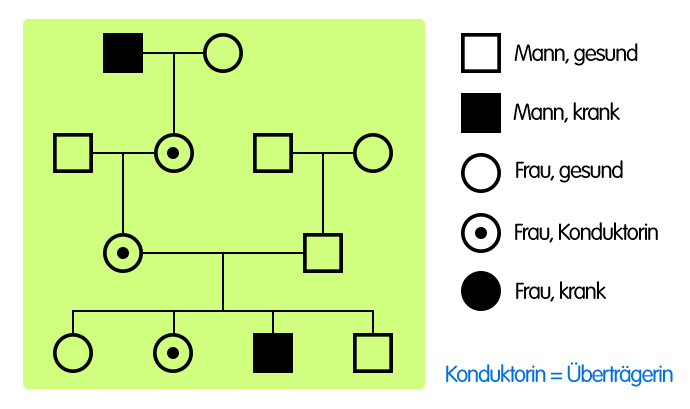 Geschlechtschromosomen in Körperzellen [diploid]XX [Frau] bzw. XY [Mann]Geschlechtschromosomen in Keimzellen [haploid]X [Eizelle der Frau] bzw. 
X oder Y [Samenzellen des Mannes]Samenzellen entscheiden also über Geschlecht des KindesPXXxXYF1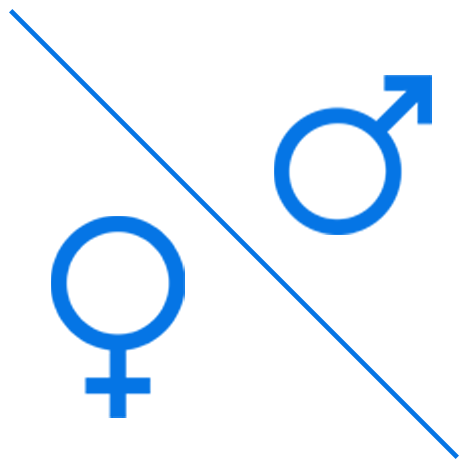 XY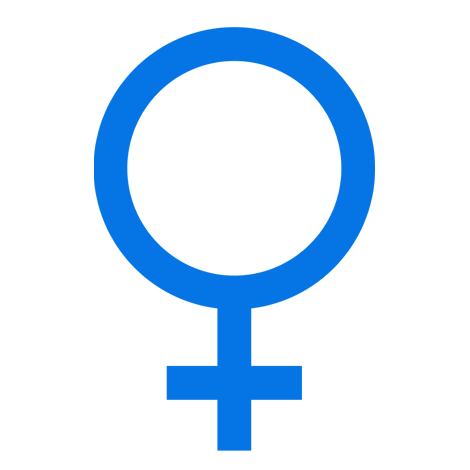 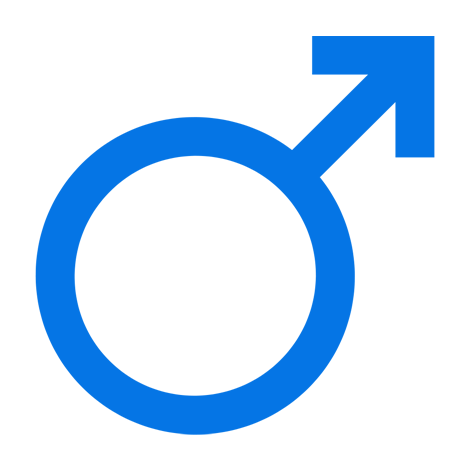 XXXXYXXXXYPAaxAAF1AAAAAAAaAaAaPAaxaaF1aaAAaAaaaaaaPXBXxXYF1XYXBXBXXBYXXXXY